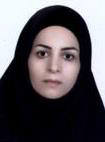 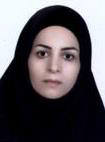 10-812-1015-1317-15شنبهکارآموزی بهداشت روان 1 واحد( کارشناسی پرستاری)حوادث و بلایا در کودکان( تئوری 5/0 واحد -  بالینی5/0 واحد)کارشناسی ارشد اطفالکارآموزی بهداشت روان 1 واحد( کارشناسی پرستاری)حوادث و بلایا در کودکان( تئوری 5/0 واحد -  بالینی5/0 واحد)کارشناسی ارشد اطفالروانشناسی( کارشناسی اتاق عمل ) 2 واحدیکشنبهبهداشت روان ( اتاق عمل ناپیوسته)2 واحددفتر ریاستبیماری های روان( کارشناسی پرستاری ترم 4)دوشنبهدفتر ریاستدفتر ریاستدفتر ریاستسه‌شنبهدفتر ریاستدفتر ریاستمراقبت های ویژه 3 واحد( کارشناسی هوشبری)مراقبت های ویژه 3 واحد( کارشناسی هوشبری)چهارشنبهدفتر ریاستدفتر ریاستبهداشت روان ( کارشناسی اتاق عمل) 2 واحد10-812-1013:30- 15:3015:30-17:30شنبهدفترریاست دانشکدهدفتر ریاست دانشکده بیهوشی 2(پیراپزشکی)یکشنبهبیماری شناسی(پیراپزشکی)دفتر ریاست دانشکدهدفتر ریاست دانشکدهدوشنبهبیهوشی و مراقبتهای آن( پرستاری)دفتر ریاست دانشکدهبیهوشی2( پیراپزشکی)سه‌شنبهدفتر ریاست دانشکده دفتر ریاست دانشکده دفتر ریاست دانشکده چهارشنبهدفتر ریاست دانشکده دفتر ریاست دانشکده دفتر ریاست دانشکده 